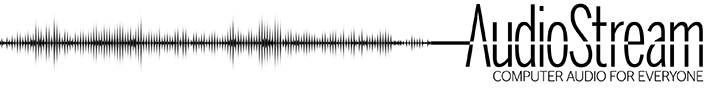 For Immediate ReleaseSource Interlink Announces AudioStream, Computer Audio for EveryoneA New Source Interlink website dedicated to computer audio Edited by Michael LavorgnaNew York • September 12th, 2011 • Keith Pray, Publisher of Source Interlink Media web sites, announces the launch of AudioStream.com, a new website edited by Michael Lavorgna dedicated to making sense of the evolving world of computer audio and getting the best sound from your computer-based audio system.  AudioStream is scheduled to launch in early October.AudioStream’s reviews will focus on the world of computer audio hardware, software and music resources. Topics will include hardware reviews from the mass-market right up to the bleeding-edge of what’s possible as well as in-depth analysis of music management software and an exploration of our newest music resources including HD download sites, streaming media and cloud services. Editor Lavorgna explains: “AudioStream’s mission is to dive in without getting carried away by the endless flow of technology. Our main focus is identifying those products and services that let us all play and enjoy our music just as we’ve been doing for over a century combined with a heretofore unimagined ease of distribution and a near-endless potential for musical discovery.” As a sister site to the online properties for Stereophile, Home Theater, and InnerFidelity, AudioStream augments the Source Interlink family of websites bringing readers the resources necessary to build a satisfying system from end to end. Editor Lavorgna adds: “AudioStream will provide a guide, a clear path through each branch of the Computer Audio journey without losing sight of the final destination – the enjoyment of music. Whether you’re looking to enhance and optimize music playback from your computer, move to a purpose-built music server or streamer, or distribute music throughout your home, AudioStream offers a critical view into the rapidly expanding world of computer audio.”We look forward to seeing you at AudioStream and helping you keep in touch with the rapidly growing world of computer audio. Keith Pray, Publisher of Stereophile, Home Theater, InnerFidelity and AudioStreamOffice	212.915.4157 • Cell 914.469.0042 • Fax 212.915.4167 • Email Keith.Pray@sorc.comMichael Lavorgna • Michael.Lavorgna@audiostream.comInfo • Press • Photos • Reviews 
Jonathan Scull • Scull Communications • 212 807.0519 • Cell phone 646.369.3340 
jscull@scullcommunications.com • www.scullcommunications.com
Images and press releases • www.scullcommunications.com/pressresources.html 